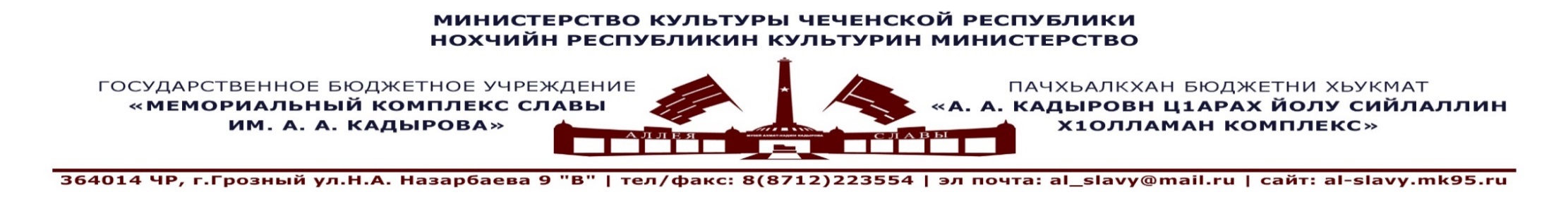                «22» декабрь 2021г.Утверждаю:Генеральный директор ГБУ«Мемориальный комплексСлавы им. А.А. Кадырова»А-В. А. Ахмадов___________Отчетпо проведению акций и профилактических мероприятий в ГБУ «Мемориальный комплекс Славы им. А. А. Кадырова», по противодействию терроризму, для сотрудников и посетителей музея за 4 квартал 2021г.Исп. Шаипов А.С.+7(929)-895-27-99№п/пНаправление работы(наименования мероприятия)Сроки и место проведенияАудиторияОтветственные исполнители1.Лекция: «Минимизация и (или) ликвидация последствий проявлений терроризма».«Колледж Чеченского Государственного Университета»11.10.2021г.учащиеся СУЗ г. Грозный в количестве 30 человек.Лектор – экскурсовод Товсултанова А.В.2.Лекция: «Способы совершения террористических актов - определенный порядок и последовательность применяемых средств и приемов, используемых террористом (группой или организацией) для совершения террористического акта».«Мемориальный комплекс Славы им. А. А. Кадырова»17.11.2021г.Сотрудники МКС им. А. А. Кадырова, активисты патриотического клуба «Путин» в количестве 25 человек.Лектор – экскурсовод Товсултанова А.В.3.Лекция: «Профилактика терроризма, схема координации противодействия терроризму».«Колледж Чеченского Государственного Университета»20.12.2021г.учащиеся СУЗ г. Грозный в количестве 25 человек.Лектор-экскурсовод Товсултанова А.В.